ПРЕДМЕТ: Појашњење конкурсне документације за отворени поступак јавне набавке - услуге надзорног органа који ће вршити стручни надзор над извођењем радова на изградњи београдске обилазнице на аутопуту Е70/75, деоница: Мост преко реке Саве код Остружнице – Бубањ Поток (сектори 4, 5 и 6), редни број ЈН 39/2018У складу са чланом 63. став 2. и став 3. Закона о јавним набавкама („Службени гласник Републике Србије“, бр. 124/12, 14/15 и 68/15), објављујемо следећe одговорe на постављенa питањa:Питање број 1:Захтев за додатним информацијама или појашњењима конкурсне документације, ЈН бр. 39/2018Radna biografija treba da se stavi u ponudu. Kako treba da iygleda I sta da pise u njoj ili moye bilo kakva? Jel moye da se ponuda odbije ako u CVu ne pise nesto sto treba da pise I sta je to sto treba da pise?Certifikat Engleskog jeyika. Jel moye bilo koja skola Engleskog jeyika da iyda ovaj Certifikat? Sta ako neki ponudjac sada otvori skolu Engleskog jeyika I sam sebi iyda certifikat? U Serbiji ne postoji yakon ko moye da iydaje ovaj certifikat I ne postoji yakon ko moye da otvori English school. Poloyen ispit Englekog na fakultetu? Kako se to dokayuje? Iyjavom, indexom? Sta ako neko pre 20 ili 30 godina nije imao Engleski na fakultetu jer se to tada tamo nije ucilo? Sta ako neko nema index star 20 ili 30 godina?Kako da se dokaye da je neko radio na ugovoru gde je jeyik komunikacije English,sta da se dostavi? Jel mogu I ugovori na kojima se radiolo van Serbije?Kako da se dokaye da je nekome English maternji jeyik? Svako moye da kaye da mu je Engleski maternji jeyik. Ne postoji yakon koji kaye da neko ne moye da kaye da mu je English maternji jeyik. Одговор на питање број 1:Радну биографију (CV) за кључно и остало особље стручног тима понуђачи могу да доставе у слободној форми уз услов да  је могуће идентификовати тражено радно искуство у струци и тражене податке у КД. Понуда неће бити одбијена уколико су изостављени поједини подаци, а приложени сви докази захтевани у Конкурсној документацији, односно да се из целокупе понуде може закључити да ли понуђач испуњава све обавезне и додатне услове.	Прихватљива је потврда/сертификат било које регистроване школе/института за стране језике.	Копијом индекса, оригиналном потврдом са факултета или копијом дипломе са додатком дипломе о завршеном факултету. Уколико неко није имао предмет енглески језик на факултету, потребна је потврда/сертификат из претходног става.	Копијом уговора у коме се наводи да је енглески језик језик комуникације. Прихватају се уговори на којима се радило ван територије Републике Србије. Уговор мора бити преведен на српски језик од стране судског тумача.	Енглески језик као матерњи се признаје уколико је основно образовање стечено на енглеском језику. Прихватају се одговорајући докази о стеченом образовању, преведени на српски језик од стране судског тумача.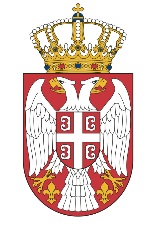 